File ImportsHi-Trans Express supports flat files for consignment note imports. This is done by sending csv files to our FTP server. The CSV format can import multiple consignments in the same file as well us up to 15 detail lines per consignment. For the purpose of the import, each record/row should be considered a detail line with the master details copied to each. A consignment record and detail record are created each time a new consignment number is found in the file. The following line(s) will become extra detail records. Consignment fields are only updated upon creation – additional imports for existing consignment note numbers will not overwrite the consignment fields.The import file format needs to be a comma delimited text file with a ‘.csv’ extension and be prefixed by thecustomer’s unique characters (assigned by our IT Department). e.g. tm_export030902.csv. CSV File DesignEach field must be encapsulated by double quotes including blank fields.E.g “Field1”,”Field2”,”Field3”,”Field4”,””,””,”Field7” etcNoteFields in blue can be blank but will be useful if availableAdditional Field InformationField 22 – Service CodeThe service code field must match with Service Levels provided by Hi-Trans. Below is a list of available services.Field 32 – Consignment Additional ReferenceCan be used for additional references to be added to the consignment. Can be separated with a ‘|’ delimiter to add multiple references to the consignment. Eg, TE23134 | TE23135Field 39 – Details Line Unit NameUsed to determine whether to use an assigned unit for rating. The name provided must match the unit name provided within the rate proposal.Field 47 – Detail Line UN NumberUsed to provide the UN number for a line item. If no dangerous goods are present, this field can be left blank. If there are mixed UN numbers per line item, please use “0000” as the field value.Field 48 – Detail Line DG AmountUsed to provide the Dangerous Goods amount. This is either in kilograms if weight based DG or litres if liquid based DG.Field 30 – Consignment Delivery Required DateWhen this field is left blank, the freight will be set to deliver as soon as possible. This field can also be used to enter through timeslot date details.Field 31– Consignment Delivery Required TimeThis field can be used to enter through timeslot time details.The following fields 33,34 and 45 will need to be enabled on your import profile before usingField 33 – Consignment Pickup Ready At DateCan be used to create and automatic pickup upon import at the specified date. Automatic pickup creation can be turned on or off by Hi-Trans Express. If turned on, leaving this field blank will create a pickup for current day.Field 34 – Consignment Pickup Ready At TimeCan be used to create and automatic pickup upon import at the specified time. Automatic pickup creation can be turned on or off by Hi-Trans Express. If turned on, leaving this field blank will create a pickup for current day.Field 35– Consignment Pickup Close TimeCan be used to specify a close time for a pickup location. Automatic pickup creation can be turned on or off by Hi-Trans Express. If turned on, leaving this field blank will create a pickup for current day.Field 49– Charge to account number (OPTIONAL) This will specify the charge to account, used if you have multiple accounts with Hi-Trans and simplifies setup as we can manage all importing with a single EDI file type.Please enter here your desired charge to account number exactly, including letters if applicable.If left blank this will default to your EDI profiles default charge to account.IDFieldTypeLengthExample1Consignment NumberAlphanumeric8AC1000002Despatch DateDate dd/mm/yyyy1021/10/20053Sender ReferenceAlphanumeric15A343214Sender NameAlphanumeric50Hi-Trans5Sender Address 1Alphanumeric5050-52 Athol ST6Sender Address 2Alphanumeric50Test Address 27Sender Address 3Alphanumeric50Test Address 38Sender SuburbAlphanumeric50Athol Park9Sender StateAlphanumeric4SA10Sender PostcodeNumerical5501211Sender Contact NameAlphanumeric30Bob12Sender Contact PhoneNumerical2581234567813Sender InstructionsAlphanumeric120Pickup at Door 114Receiver NameAlphanumeric50Bobs Hardware15Receiver Address 1Alphanumeric50Shop 116Receiver Address 2Alphanumeric50Unit 1017Receiver Address 3Alphanumeric5025 Hardware ST18Receiver SuburbAlphanumeric50Adelaide19Receiver StateAlphanumeric4SA20Receiver PostcodeNumerical5500021Receiver Contact NameAlphanumeric30Steve22Receiver Contact PhoneNumerical2581234567823Receiver InstructionsAlphanumeric120Enter through Gate524Service CodeAlphanumeric1G*25Total Pallet SpacesNumerical3526Consignment General InstructionsAlphanumeric120See John At Door 327Consignment Chep Pallet CountNumerical3128Consignment Loscam Pallet CountNumerical3029Consignment Plain Pallet CountNumerical3030Consignment Delivery Req. DateDate dd/mm/yyyy1024/10/200531Consignment Delivery Req. TimeTime510:3032Consignment Additional ReferenceAlphanumeric40TE23134 | TE2313533Consignment Pickup Ready At DateDate1021/10/200534Consignment Pickup Ready At TimeTime509:0035Consignment Pickup Close Time (24hour)Time517:0036Consignment Charge ReferenceAlphanumeric50ABC12337Consignment Receiver ReferenceAlphanumeric50ABC12338Details Line ReferenceAlphanumeric254355639Details Line Unit NameAlphanumeric20Pallet40Details Line DescriptionAlphanumeric20Drills41Details Line QuantityNumerical7142Details Line Weight (Tonnes)Numerical7 (3.3)1.243Details Line LengthNumerical7 (4.2)1.244Details Line WidthNumerical7 (4.2)1.245Details Line DepthNumerical7 (4.2)1.2446Details Line CubicNumerical7 (3.3)1.34747Details Line UN NumberNumerical4100548Details Line DG AmountNumerical5 (4.1)50.249Charge to account # (Optional)Alphanumeric-3113Service CodeDescriptionGGeneral Service LevelXExpress Service LevelLLocal Freight Service CodeFFull Load Service Code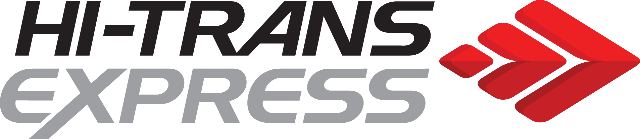 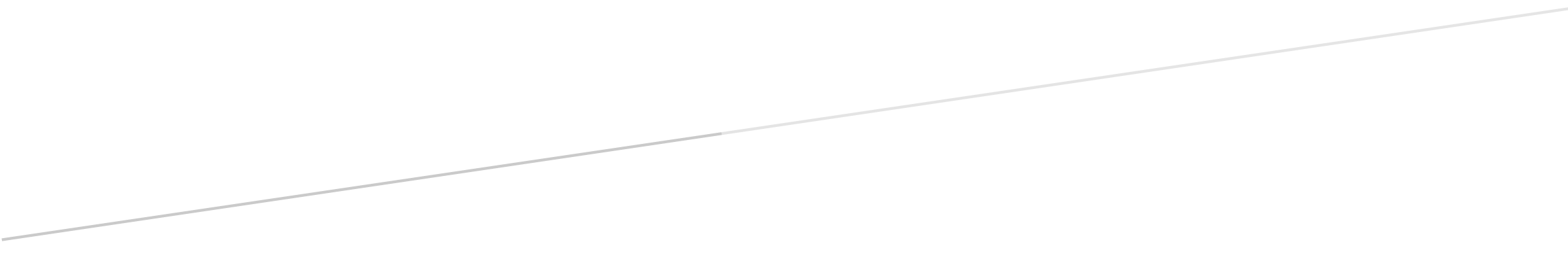 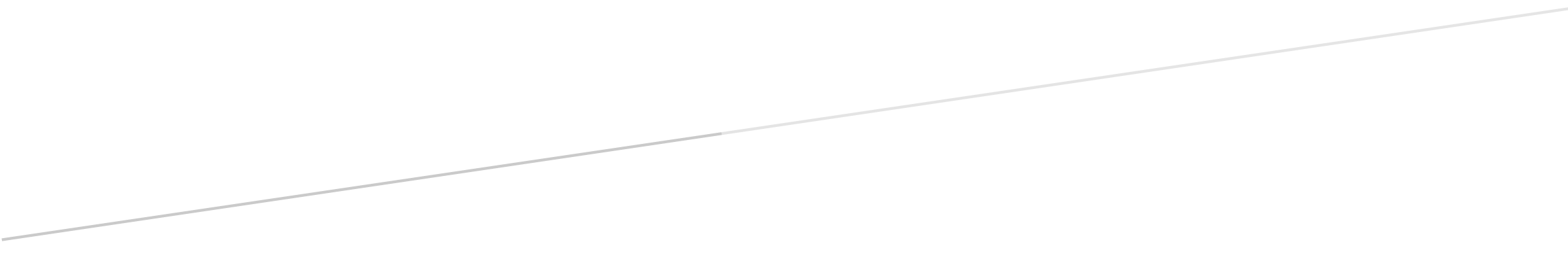 